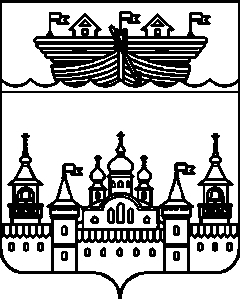 АДМИНИСТРАЦИЯ Р.П. ВОСКРЕСЕНСКОЕВОСКРЕСЕНСКОГО МУНИЦИПАЛЬНОГО РАЙОНАНИЖЕГОРОДСКОЙ ОБЛАСТИПОСТАНОВЛЕНИЕ27 июля 2016 года 									 № 125Об утверждения Порядка оформления захоронений и содержания кладбищ в р.п. ВоскресенскоеВ целях упорядочения деятельности в сфере похоронного и ритуального обслуживания населения, соблюдения санитарных норм и правил содержания кладбищ администрация р.п. Воскресенское Воскресенского муниципального района Нижегородской области постановляет:1.Утвердить прилагаемый Порядок оформления захоронений и содержания кладбищ в р.п. Воскресенское.2.Контроль за исполнением настоящего постановления возложить на заместителя главы администрации р.п. Воскресенское Привалову Ю.Г.Глава администрациир.п. Воскресенское 						А.В.ГурылевУТВЕРЖДЕНОПостановлением администрации р.п. Воскресенскоеот 27 июля 2016 года № 125ПОРЯДОКоформления захоронений и содержания кладбищ в р.п. Воскресенское1. Порядок оформления захоронения1.1. Оформление заказа на захоронение тела (останков) умершего (погибшего) на свободное место открытого кладбища производится специалистами специализированной службы по вопросам похоронного дела или родственниками умершего при наличии у заказчика, оформляющего захоронение:- свидетельства о смерти;- документа, удостоверяющего личность заказчика, либо доверенности, если обязанность по организации похорон взяло на себя юридическое лицо.При оформлении заказа на захоронение, по согласованию с заказчиком, устанавливается время захоронения, которое должно быть указано в соответствующих документах (заявлении).1.2. Администрация (специалист по связям с общественностью) на оборотной стороне заявления заказчика вносит следующие данные:- схему захоронения могилы или размера ограды, если таковая имеется;- количество имеющихся в могиле и ограде захоронений, расстояние между ними и от них до сторон ограды;- расстояние до соседних захоронений и их давность;- наличие в ограде или рядом с ней деревьев диаметром более 20 см, которые могут быть повреждены при подготовке новой могилы;- элементы надмогильного сооружения и полный перечень услуг, выполнение которых необходимо произвести при подготовке могилы;- содержание надписи на надмогильном сооружении (только фамилию, имя, отчество и год смерти).Использование могилы для повторного захоронения допускается не ранее чем через 25 лет после последнего захоронения.2. Порядок захоронения и эксгумации останков2.1. Захоронение умершего производится специалистами специализированной службы по вопросам похоронного дела или родственниками умершего в соответствии с санитарными правилами не ранее чем через 24 часа после наступления смерти или в более ранние сроки, если труп подвергался патологоанатомическому вскрытию или судебно-медицинской экспертизе.2.2. На открытых кладбищах захоронения производятся в последовательном порядке по действующей нумерации подготовленных могил.Не допускается устройство захоронений в разрывах между могилами на участке родовых захоронений, на обочинах дорог и в пределах защитных зон.2.3. При захоронении или подзахоронении на каждом могильном холме устанавливается мемориальная табличка, которая изготавливается заранее, с указанием фамилии, имени, отчества, даты рождения и даты смерти. Допускается изображение трудовых, боевых и религиозных символов.2.4. Отвод земельных участков для захоронений на кладбищах производится администрацией (специалист по связям с общественностью) на основе оформленных заказов. Размер вновь отводимого земельного участка на 1 могилу составляет 5 кв. метров, расстояние между могилами по длинным сторонам должно быть не менее 1 метра, по коротким - не менее 0,5 метра, при подготовке могил механизированным способом отводится 6,2 кв. м.2.5. В случае захоронения умершего (погибшего) в нестандартном гробу размер могилы увеличивается в зависимости от размера гроба без увеличения площади отводимого участка.2.6. При захоронении гроба с телом или тела без гроба глубину могилы следует устанавливать в зависимости от местных условий (характера грунтов и уровня стояния грунтовых вод). При этом длина могилы должна быть не менее 2 метров, ширина 1 метр, глубина не менее 1,5 м (от поверхности земли до крышки гроба 1,5 м). Во всех случаях отметка дна могилы должна быть на 0,5 м выше уровня стояния грунтовых вод.2.7. При захоронении умершего в сидячем положении слой земли над телом, включая надмогильную насыпь, должен быть не менее 1 м.2.8. Каждое захоронение регистрируется администрацией (специалист по связям с общественностью) в журнале установленной формы.2.9. Самовольное захоронение в неотведенных для этого местах не допускается. К лицам, совершившим такие действия, применяются меры действующего административного или уголовного законодательства как действия, наносящие ущерб природе и обществу.2.10. Родственнику или лицу, ответственному за могилу, выдается удостоверение о захоронении с указанием фамилии, имени и отчества захороненного, номера квартала, сектора, могилы и даты захоронения. В удостоверения вносят данные об установке надгробия, которые отмечаются в журнале регистрации установки надгробий.2.11. Свидетельство о смерти возвращается родственнику или лицу, ответственному за могилу, со штампом администрации кладбища, на котором указано место и дата захоронения. На повторных свидетельствах о смерти и копиях штамп администрации кладбища не ставится.2.12. Разрешение на извлечение останков из могилы и перевоз их на другое место захоронения оформляется органами местного самоуправления.2.13. Перезахоронение останков умерших допускается не ранее одного года с момента погребения в песчаных грунтах и не ранее трех лет в сырых грунтах, где процессы разложения и минерализации замедлены.2.14. Эксгумацию (извлечение) останков из могилы желательно производить в зимнее (холодное) время года в присутствии представителей органов местного самоуправления, полиции, местного учреждения санитарно-эпидемиологической службы.2.15. Могила после извлечения останков должна быть немедленно засыпана и поверхность почвы спланирована.3. Изготовление и установка надмогильных сооружений3.1. Установку надмогильного сооружения (памятника) рекомендуется производить не ранее чем через год после захоронения.Размеры ограды или живой изгороди должны быть в пределах размеров отведенного участка захоронения. В случае посадки зеленой изгороди из кустарника требуется обязательная его стрижка.3.2. Надмогильные сооружения устанавливаются в границах отведенного земельного участка. Надмогильные сооружения, установленные за пределами отведенного участка или без разрешения администрации (специалист по связям с общественностью), подлежат снятию в установленном порядке с обязательным предупреждением лица, на которое зарегистрировано захоронение. Снятие надмогильного сооружения производится работниками кладбища с отнесением затрат на виновных лиц. Возврат снятых надгробий их владельцам производится при условии компенсации затрат по снятию в течение одного месяца.3.3. Все установленные надмогильные сооружения регистрируются администрацией (специалист по связям с общественностью) в специальном журнале с указанием номеров квартала, сектора и могилы, фамилии, имени и отчества захороненного, даты установки памятника, с указанием размеров и наименования материала, адреса и фамилии лица, ответственного за могилу, наименования организации, изготовившей и установившей памятник.3.4. Рекомендуемые размеры надмогильных сооружений: высота памятников для установки на местах захоронения - не более 1,5 м, а высота ограды не более 100 см.3.5. Надмогильные сооружения (памятники, кресты, железобетонные изделия, цветники, ограды и т.п.) устанавливаются или заменяются на другие с разрешения администрации (специалист по связям с общественностью) при предъявлении следующих документов:- оригинала свидетельства о смерти умершего;- копии счетов, подтверждающих факт изготовления (приобретения) надмогильного сооружения.4. Обязанности специалиста по связям с общественностью4.1. Порядок деятельности специалиста по связям с общественностью по вопросам похоронного дела определяется должностной инструкцией.4.2. Ответственность за организацию похоронного обслуживания и санитарное состояние территории кладбища возлагается на специалиста по связям с общественностью, который обязан обеспечить:- своевременную подготовку могил, захоронение умерших (погибших), установку надмогильных сооружений;- соблюдение установленной нормы отвода каждого земельного участка под захоронение и правил подготовки могил;- содержание в исправном состоянии зданий, сооружений, находящихся на территории кладбищ, ограждений, дорог, площадок, осуществлять их ремонт;- уход за зелеными насаждениями на территории кладбищ, их полив и обновление;- работу поливочного водопровода, общественных туалетов, освещения, уборку территории кладбища (кроме мест захоронений) и своевременный вывоз мусора;- содержание в надлежащем состоянии воинских и братских захоронений;- соблюдение установленных норм при захоронении;- сохранность механизмов, инвентаря;- предоставление гражданам напрокат инвентаря для ухода за могилами;- высокую культуру обслуживания;- соблюдение правил пожарной безопасности;- мероприятия по предупреждению случаев терроризма, вандализма на кладбище;- инвентаризацию ранее произведенных захоронений;- регистрацию захоронений в журнале установленной формы;- ежемесячное представление в администрацию информации о произведенных захоронениях.5. Содержание могил, надмогильных сооружений5.1. Граждане (организации), произведшие захоронения, обязаны:- содержать могилы, надмогильные сооружения, живую изгородь в надлежащем порядке;- своевременно производить поправку холмов, ремонт и окраску надмогильных сооружений, расчистку проходов у могил;- осуществлять вынос мусора в специально отведенные для этих целей места на кладбище (в контейнеры).5.2. При отсутствии сведений о захоронениях, а также при ненадлежащем уходе за местами захоронений они признаются бесхозными.Для признания места захоронения бесхозным  администрация обязана:- создать комиссию с участием представителей специализированной службы по вопросам похоронного дела, местной санитарно-эпидемиологической станции для составления акта о состоянии могилы;- выставить на могильном холме трафарет с предупреждением о необходимости приведения в порядок места захоронения;- зафиксировать данное захоронение в специальном журнале.Если в течение года могила не была приведена в порядок и от ответственного лица не поступило обращение в администрацию, комиссия принимает решение о возможности использования данного места захоронения на общих основаниях в соответствии с санитарными правилами.5.3. В случае установления, что бесхозное захоронение отнесено к объекту, имеющему культурно-историческое значение, обеспечивается его сохранность в соответствии с законодательством об охране и использовании памятников истории и культуры.6. Правила посещения кладбищ6.1. На территории кладбища посетители должны соблюдать общественный порядок и тишину.6.2. На территории кладбища запрещается:- портить надмогильные сооружения, мемориальные доски, оборудование кладбища и засорять территорию;- выгуливать собак, пасти домашних животных, ловить птиц, разводить костры, добывать песок, глину и прочие стройматериалы, резать дерн;- производить раскопку грунта, оставлять запасы строительных и других материалов;- ломать зеленые насаждения, рвать цветы;- ездить на велосипедах, мопедах, мотороллерах, лыжах и санях, распивать спиртные напитки и находиться в нетрезвом состоянии.